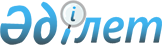 Об изменениях в административно-территориальном устройстве Кокшетауской областиУказ Президента Республики Казахстан от 2 мая 1997 г. N 3482.
      В соответствии со статьей 9 Закона Республики Казахстан
      Z934200_
        "Об административно-территориальном устройстве Республики
      Казахстан" постановляю:
      1. Упразднить Арыкбалыкский, Валихановский, Келлеровский,
      Кокшетауский, Ленинградский, Рузаевский, Чистопольский, Чкаловский
      районы Кокшетауской области.
      2. Отнести город Щучинск к категории городов районного значения.
      3. Переименовать:
      1) Кзылтуский район в Уалихановский район;
      2) Красноармейский район в Тайыншинский район;
      3) город Красноармейск в город Тайынша;
      4) Куйбышевский район в Целинный район;
      5) Ленинский район в Акжарский район.
      4. Правительству Республики Казахстан принять необходимые меры
      по реализации настоящего Указа.
      5. Настоящий Указ вступает в силу со дня подписания.
      Президент
      Республики Казахстан
					© 2012. РГП на ПХВ «Институт законодательства и правовой информации Республики Казахстан» Министерства юстиции Республики Казахстан
				